Flow Chart of Required Abuse Reporting in Facility Involving Resident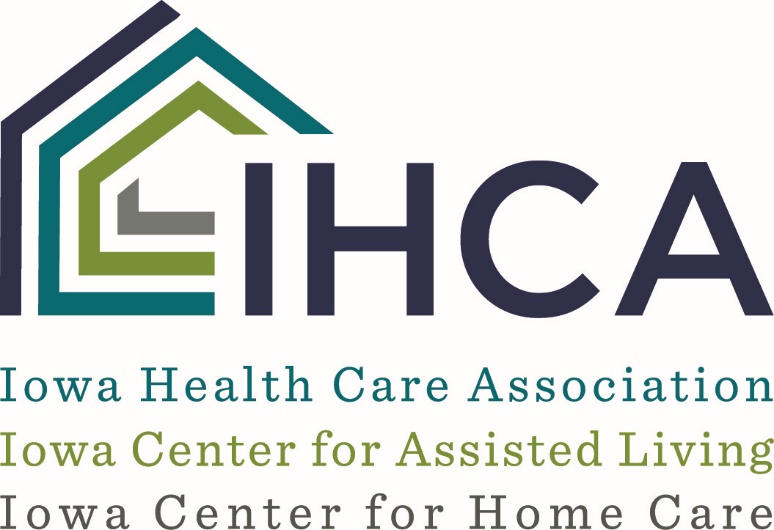 Is there an incident (situation or event out of the ordinary, normal, expected) that has occurred?	If no - stop, no further action required; if yes, was it:NOTE:  Follow your 	Staff/Caretaker & Resident?Resident Victim of Crime?Resident - Resident?Resident Only?